	ИВАНОВСКАЯ ОБЛАСТЬАДМИНИСТРАЦИЯ ЮЖСКОГО МУНИЦИПАЛЬНОГО РАЙОНА              ПОСТАНОВЛЕНИЕ               от ___________________ № _____________                                              г. ЮжаОб утверждении перечней профилактических мероприятий по вопросам муниципального контроля в сфере осуществления муниципального жилищного контроля, муниципального контроля на автомобильном транспорте и в дорожном хозяйстве, муниципального контроля за использованием единой теплоснабжающей организацией обязательств по строительству, реконструкции и (или) модернизации объектов теплоснабжения                  В соответствии с Федеральным законом от 06.10.2003 № 131-ФЗ «Об общих принципах организации местного самоуправления в Российской Федерации», Федеральным законом от 31.04.2020 № 248-ФЗ «О государственном контроле (надзоре) и муниципальном контроле в Российской Федерации», руководствуясь Уставом Южского городского поселения и Уставом Южского муниципального района, Администрация Южского муниципального района постановляет: 1.   Утвердить перечень   профилактических мероприятий по вопросам муниципального жилищного контроля на 2022 год, согласно Приложению 1 к настоящему Постановлению. 2. Утвердить перечень   профилактических мероприятий по вопросам муниципального контроля на автомобильном транспорте и в дорожном хозяйстве на 2022 год, согласно Приложению 2 к настоящему Постановлению. 3. Утвердить перечень   профилактических мероприятий по вопросам муниципального контроля за исполнением единой теплоснабжающей организацией обязательств по строительству, реконструкции и (или) модернизации объектов теплоснабжения на 2022 год, согласно Приложению 3 к настоящему Постановлению. 4. Настоящее постановление вступает в силу со дня официального опубликования.5. Опубликовать настоящее постановление в «Правовом Вестнике Южского муниципального района» и в «Вестнике Южского городского поселения», разместить на официальном сайте Администрации Южского муниципального района в информационно – телекоммуникационной сети «Интернет».6. Контроль за выполнением настоящего постановления возложить на заместителя Главы Администрации, начальника Управления жилищно -коммунального хозяйства администрации Южского муниципального района Шикова А.В.Глава Южского муниципального района                                В.И. Оврашко Приложение 1 к постановлению АдминистрацииЮжского муниципального района  от ____________________ № ________ ПЕРЕЧЕНЬ профилактических мероприятии по вопросам муниципального жилищного контроля на 2022 г. Приложение 2к постановлению АдминистрацииЮжского муниципального района  от ____________________ № ________ ПЕРЕЧЕНЬ профилактических мероприятии по вопросам муниципального контроля на автомобильном транспорте и в дорожном хозяйстве на 2022 г. Приложение 3к постановлению Администрации Южского муниципального района  от ____________________ № ________ ПЕРЕЧЕНЬ профилактических мероприятии по вопросам муниципального контроля за исполнением единой теплоснабжающей организацией обязательств по строительству, реконструкции и (или) модернизации объектов теплоснабжения на 2022 г. № п/п Вид мероприятия Содержание мероприятия Ответственный за реализацию мероприятия исполнитель 1 Информирование контролируемых и иных лиц по вопросам соблюдения обязательных требований Размещение сведений по вопросам соблюдения обязательных требований на официальном сайте Главный специалист по содержанию жилья Управления ЖКХ администрации Южского муниципального района 1 Информирование контролируемых и иных лиц по вопросам соблюдения обязательных требований Размещение сведений по вопросам соблюдения обязательных требований в социальных сетях;  Главный специалист по содержанию жилья Управления ЖКХ администрации Южского муниципального района 2 Обобщение практики осуществления муниципального жилищного контроля, сбора и анализа данных о проведенных контрольных мероприятиях (контрольных действиях) и их результатах, в том числе анализа выявленных в результате проведения муниципального контроля нарушений обязательных требований контролируемыми лицами Подготовка доклада о правоприменительной практике Главный специалист по содержанию жилья Управления ЖКХ администрации Южского муниципального района 2 Обобщение практики осуществления муниципального жилищного контроля, сбора и анализа данных о проведенных контрольных мероприятиях (контрольных действиях) и их результатах, в том числе анализа выявленных в результате проведения муниципального контроля нарушений обязательных требований контролируемыми лицами Размещение доклада о правоприменительной практике на официальном сайте администрации в разделе «Муниципальный контроль»Главный специалист по содержанию жилья Управления ЖКХ администрации Южского муниципального района 3 Консультирование контролируемых лиц в устной или письменной форме по вопросам муниципального контроля жилищного контроля Консультирование контролируемых лиц в устной форме по телефону, по видео-конференц-связи и на личном приеме Главный специалист по содержанию жилья Управления ЖКХ администрации Южского муниципального района 3 Консультирование контролируемых лиц в устной или письменной форме по вопросам муниципального контроля жилищного контроля Консультирование контролируемых лиц в письменной форме Главный специалист по содержанию жилья Управления ЖКХ администрации Южского муниципального района 3 Консультирование контролируемых лиц в устной или письменной форме по вопросам муниципального контроля жилищного контроля Консультирование контролируемых лиц путем размещения на официальном сайте администрации письменного разъясненияГлавный специалист по содержанию жилья Управления ЖКХ администрации Южского муниципального района 3 Консультирование контролируемых лиц в устной или письменной форме по вопросам муниципального контроля жилищного контроля Консультирование контролируемых лиц в устной форме на собраниях и конференциях граждан Главный специалист по содержанию жилья Управления ЖКХ администрации Южского муниципального района 4Профилактический визит Профилактический визит в форме профилактической беседы по месту осуществления деятельности контролируемого лица Главный специалист по содержанию жилья Управления ЖКХ администрации Южского муниципального района № п/п Вид мероприятия Содержание мероприятия Ответственный за реализацию мероприятия исполнитель 1 Размещение нормативных правовых актов, содержащих обязательные требования, оценка которых осуществляется в рамках муниципального контроля    постоянноГлавный специалист Управления ЖКХ администрации Южского муниципального района 2 Размещение информационных материалов, памяток по соблюдению обязательных требований   2 квартал 2022 г.Главный специалист Управления ЖКХ администрации Южского муниципального района 3 Консультирование контролируемых лиц в устной или письменной форме по вопросам муниципального контроля В течении года по мере необходимостиГлавный специалист Управления ЖКХ администрации Южского муниципального района 4Профилактический визит Профилактический визит в форме профилактической беседы по месту осуществления деятельности контролируемого лица Главный специалист Управления ЖКХ администрации Южского муниципального района № п/п Вид мероприятия Содержание мероприятия Ответственный за реализацию мероприятия исполнитель 1 Размещение нормативных правовых актов, содержащих обязательные требования, оценка которых осуществляется в рамках муниципального контроля    постоянноСтарший инспектор Управления ЖКХ администрации Южского муниципального района2 Размещение информационных материалов, памяток, руководств по соблюдению обязательных требований   2 квартал 2022 г.Старший инспектор Управления ЖКХ администрации Южского муниципального района3 Консультирование контролируемых лиц в устной или письменной форме по вопросам муниципального контроля В течении года по мере необходимостиСтарший инспектор Управления ЖКХ администрации Южского муниципального района4Профилактический визит Профилактический визит в форме профилактической беседы по месту осуществления деятельности контролируемого лица Старший инспектор Управления ЖКХ администрации Южского муниципального района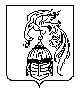 